Unit 2: Early Humans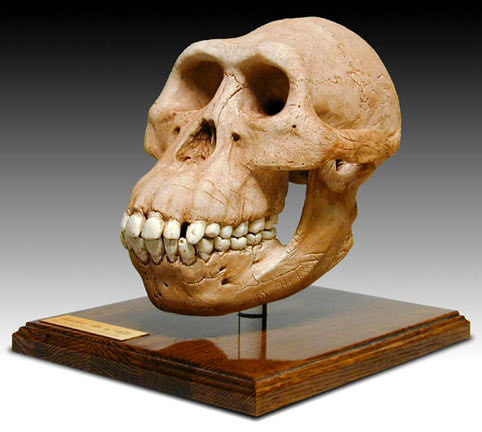 *Charles Darwin-*Evolution-*Natural Selection-Anthropologist/Paleoanthropologist-Hominids-Lucy- Australopithecus afarensis-Biped-Homo habilis-*Tools- Homo erectus-*Fire- 1. 2.  3.  4.Migrate- Homo sapiens neanderthalensis-Homo sapiens sapiens-*Ice Age-*Otzi- *Credible-Author’s relationship to text (no definition required)Location (no definition required)Mostly facts and reasoned judgment (no definition required)*Fact-*Opinion-*Reasoned Judgment-From Hunters and Gatherers to FarmersPaleolithic Age-Neolithic Age-Fertile Crescent-Domesticate-Agriculture- Nomads- Trade-*means not in textbookReading Standards: 1. Make inferences from evidence2. Determine Main Idea/ Summary (Cornell Notes)3. Distinguish between Fact / Opinion / Reasoned Judgment4. Determine if a source is credible